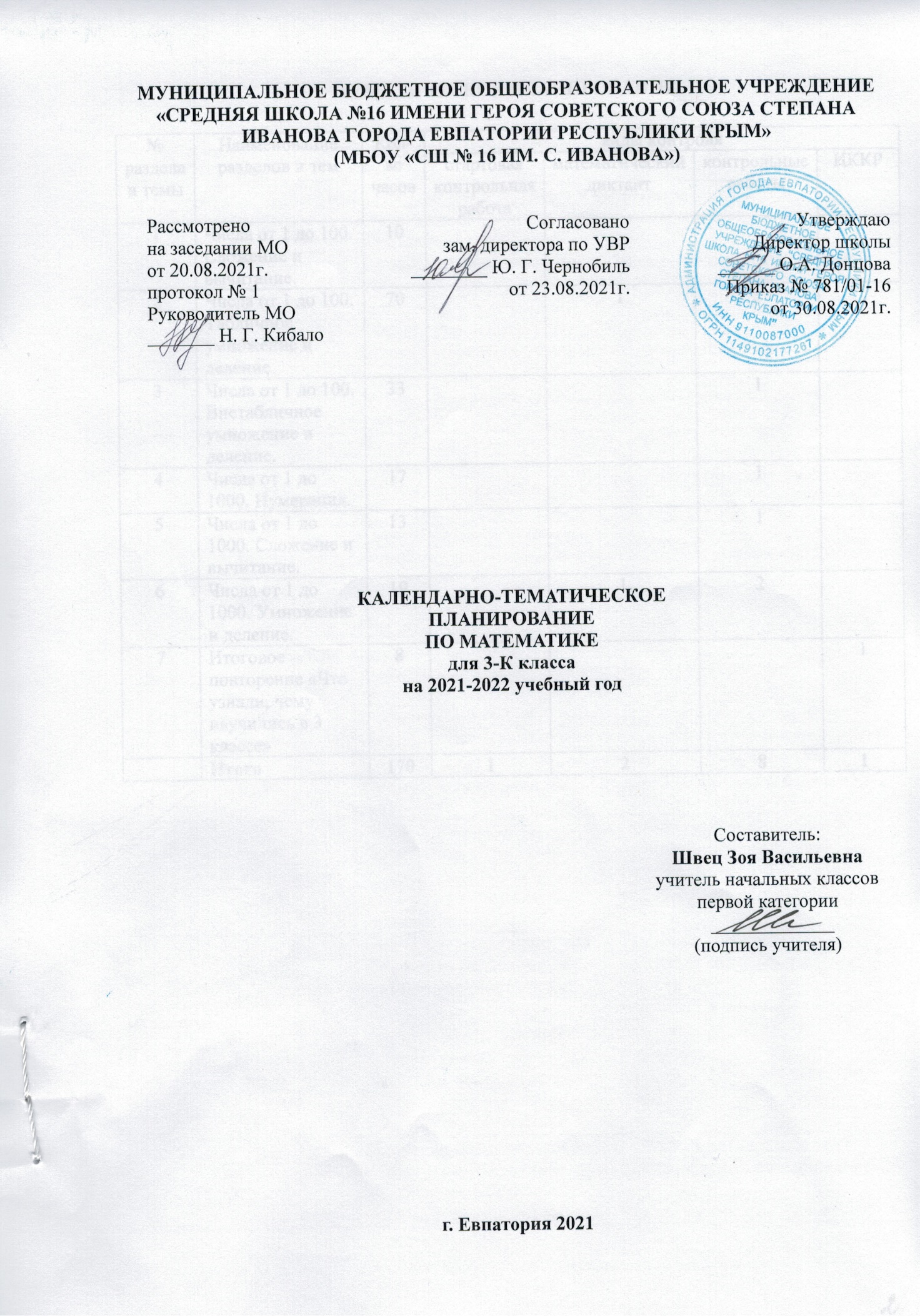 ТЕМАТИЧЕСКОЕ ПЛАНИРОВАНИЕКАЛЕНДАРНО-ТЕМАТИЧЕСКОЕ ПЛАНИРОВАНИЕ№ раздела и темыНаименование разделов и темКол-во часоввиды контролявиды контролявиды контролявиды контроля№ раздела и темыНаименование разделов и темКол-во часовстартоваяконтрольная работаматематический диктантконтрольные работыИККР1Числа от 1 до 100. Сложение и вычитание.1012Числа от 1 до 100. Табличное умножение и деление.70133Числа от 1 до 100. Внетабличное умножение и деление.3314Числа от 1 до 1000. Нумерация. 1715Числа от 1 до 1000. Сложение и вычитание.1316Числа от 1 до 1000. Умножение и деление.19127Итоговое повторение «Что узнали, чему научились в 3  классе»81Итого1701281№ № ДатаДатаДатаТема урокап/ппланфактфактТема урокаЧисла от 1 до 100. Сложение и вычитание. (10 ч.)Числа от 1 до 100. Сложение и вычитание. (10 ч.)Числа от 1 до 100. Сложение и вычитание. (10 ч.)Числа от 1 до 100. Сложение и вычитание. (10 ч.)Числа от 1 до 100. Сложение и вычитание. (10 ч.)Числа от 1 до 100. Сложение и вычитание. (10 ч.)1.01.0901.09Повторение. Нумерация чисел. Устные приёмы сложения и вычитания.2.02.0902.09Повторение. Нумерация чисел. Письменные приёмы сложения и вычитания.3.03.0903.09Выражения с переменной.4.06.0906.09Решение уравнений.5.07.0907.09Решение уравнений. Название чисел при сложении.6.08.0908.09Решение уравнений. Название чисел при вычитании.7.09.0909.09Решение уравнений. Обозначение геометрических фигур буквами.8.10.0910.09Повторение. Геометрический материал. 9.13.0913.09Стартовая контрольная работа.10.14.0914.09Анализ контрольной работы.Числа от 1 до 100. Табличное умножение и деление. (70 ч.)Числа от 1 до 100. Табличное умножение и деление. (70 ч.)Числа от 1 до 100. Табличное умножение и деление. (70 ч.)Числа от 1 до 100. Табличное умножение и деление. (70 ч.)Числа от 1 до 100. Табличное умножение и деление. (70 ч.)Числа от 1 до 100. Табличное умножение и деление. (70 ч.)11.15.0915.09Связь умножения  и сложения.12.16.0916.09Связь между компонентами и результатом умножения. Чётные и нечётные числа.13.17.0917.09Таблица умножения и деления с числом 3.14.20.0920.09Решение задач с величинами «цена», «количество», «стоимость».15.21.0921.09Таблица умножения и деления с числом 3.16.22.0922.09Решение задач с понятиями «масса» и «количество».17.23.0923.09Порядок выполнения действий. 18.24.0924.09Порядок выполнения действий. Периметр многоугольника.19.27.0927.09Порядок выполнения действий. Геометрические фигуры.20.28.0928.09Решение задач с понятиями «масса» и «количество».21.29.0929.09Проверочная работа №1 по теме «Умножение и деление на 2 и 3». 22.30.0930.09Таблица умножения и деления с числом 4.23.01.1001.10Закрепление изученного материала.24.04.1004.10Таблица умножения и деления с числом 4.25.05.1005.10Задачи на увеличение числа в несколько раз.26.06.1006.10Решение задач.27.07.1007.10Задачи на уменьшение числа в несколько раз.28.08.1008.10Задачи на уменьшение числа в несколько раз. Порядок выполнения действий.29.11.1011.10Задачи на уменьшение, увеличение числа в несколько раз.30.12.1012.10Решение задач. Равенства. Неравенства.31.13.1013.10Таблица умножения и деления с числом 5.32.14.1014.10Задачи на кратное сравнение. Порядок выполнения действий.33.15.1015.10Таблица умножения и деления с числом 5.34.18.1018.10Решение задач.35.19.1019.10Итоговая контрольная работа № 1 за I четверть по теме «Задачи на увеличение и уменьшение числа в несколько раз. Решение выражений».36.20.1020.10Анализ контрольной работы. Таблица умножения и деления с числом 6.37.21.1021.10Решение задач. Буквенные выражения.38.22.1022.10Таблица умножения и деления с числом 7.39.25.1025.10Таблица умножения и деления с числами 6, 7.40.26.1026.10Решение задач.41.27.1027.10Странички для любознательных.42.28.1028.10Повторение пройденного «Что узнали. Чему научились».43.29.1029.10Площадь. Единицы площади.44.08.1108.11Площадь. Единицы площади45.09.1109.11Площадь. Сравнение площадей фигур.46.10.1110.11Квадратный сантиметр.47.11.1111.11Площадь прямоугольника.48.12.1112.11Таблица умножения и деления с числом 8.49.15.1115.11Квадратный сантиметр. Площадь прямоугольника.50.16.1116.11Закрепление изученного материала.51.17.1117.11Решение задач. Закрепление изученного материала.52.18.1118.11Решение задач и уравнений.53.19.1119.11Таблица умножения и деления с числом 9.54.22.1122.11Таблица умножения и деления с числами 8, 9.55.23.1123.11Решение задач и выражений. 56.24.1124.11Закрепление изученного материала.57.25.1125.11Квадратный дециметр.58.26.1126.11Таблица умножения. Закрепление изученного материала.59.29.1129.11Решение задач и выражений. Порядок выполнения действий. 60.30.1130.11Решение задач и выражений.61.01.1201.12Квадратный метр.62.02.1202.12Закрепление изученного материала.63.03.1203.12Странички для любознательных.64.06.1206.12Повторение пройденного «Что узнали. Чему научились».65.07.1207.12Повторение. Геометрический материал.66.08.1208.12Решение задач. Математический диктант № 1.67.09.1209.12Умножение на 1.68.10.1210.12Умножение на 0.69.13.1213.12Умножение и деление с числами 1, 0. Деление нуля на число.70.14.1214.12Повторение. Геометрический материал.71.15.1215.12Закрепление изученного материала.72.16.1216.12Доли.73.17.1217.12Окружность. Круг.74.20.1220.12Итоговая контрольная работа№ 2 за II четверть по теме «Табличное умножение и деление. Площадь прямоугольника». 75.21.1221.12Анализ контрольной работы. Диаметр окружности (круга).76.22.1222.12Диаметр окружности (круга). Решение задач.77.23.1223.12Единицы времени.78.24.1224.12Единицы времени. Сравнение именованных единиц.79.27.1227.12Повторение пройденного .80.28.1228.12«Что узнали. Чему научились».Числа от 1 до 100. Внетабличное умножение и деление. (33 ч.)Числа от 1 до 100. Внетабличное умножение и деление. (33 ч.)Числа от 1 до 100. Внетабличное умножение и деление. (33 ч.)Числа от 1 до 100. Внетабличное умножение и деление. (33 ч.)Числа от 1 до 100. Внетабличное умножение и деление. (33 ч.)Числа от 1 до 100. Внетабличное умножение и деление. (33 ч.)81.29.1229.12Умножение и деление круглых чисел.82.30.1230.12Деление вида 80 : 20.83.10.0110.01Умножение суммы на число.84.11.0111.01Умножение суммы на число. Порядок выполнения действий.85.12.0112.01Порядок выполнения действий.86.13.0113.01Умножение двузначного числа на однозначное.87.14.0114.01Умножение двузначного числа на однозначное. Равенства.88.17.0117.01Закрепление изученного материала. Буквенные выражения.89.18.0118.01Деление суммы на число.90.19.0119.01Деление суммы на число. Решение задач.91.20.0120.01Деление двузначного числа на однозначное. Решение задач.92.21.0121.01Деление двузначного числа на однозначное.93.24.0124.01Делимое. Делитель.94.25.0125.01Проверка деления. 95.26.0126.01Проверка деления. Решение задач и примеров.96.27.0127.01Случаи деления вида 87 : 29.,  66 : 22.97.28.0128.01Проверка умножения.98.31.0131.01Проверка умножения. Порядок действий.99.01.0201.02Решение уравнений.100.02.0202.02Решение уравнений. Сравнение выражений.101.03.0203.02Закрепление изученного материала. Названия чисел при сложении и вычитании, умножении и делении.102.04.0204.02Закрепление изученного материала.  Решение задач.103.07.0207.02Деление с остатком.104.08.0208.02Проверочная работа № 2 по теме «Решение выражений и  уравнений. Площадь фигур».105.09.0209.02Деление с остатком. Периметр четырёхугольника. 106.10.0210.02Деление с остатком. Порядок выполнения действий.107.11.0211.02Деление с остатком. Проверка деления умножением.108.14.0214.02Решение задач на деление.109.15.0215.02Решение задач на деление с остатком.110.16.0216.02Случаи деления, когда делитель больше делимого.111.17.0217.02Проверка деления с остатком.112.18.0218.02Повторение пройденного «Что узнали. Чему научились».113.21.0221.02Повторение. Геометрический материал.Числа от 1 до 1000. Нумерация. (17 ч.)Числа от 1 до 1000. Нумерация. (17 ч.)Числа от 1 до 1000. Нумерация. (17 ч.)Числа от 1 до 1000. Нумерация. (17 ч.)Числа от 1 до 1000. Нумерация. (17 ч.)Числа от 1 до 1000. Нумерация. (17 ч.)114.22.0222.02Тысяча.115.24.0224.02Образование и названия трёхзначных чисел.116.25.0225.02Запись трёхзначных чисел.117.28.0228.02Письменная нумерация в пределах 1000.118.01.0301.03Увеличение и уменьшение чисел в 10 раз, в 100 раз.119.02.0302.03Итоговая контрольная работа№ 3 за III четверть по теме «Деление с остатком».120.03.0303.03Анализ контрольной работы. Увеличение и уменьшение чисел в 10 раз, в 100 раз.121.04.0304.03Представление чисел в виде суммы разрядных слагаемых.122.09.0309.03Письменная нумерация в пределах 1000. Приёмы устных вычислений.123.10.0310.03Сравнение трёхзначных чисел.124.11.0311.03Сравнение трёхзначных чисел. Решение задач.125.14.0314.03Письменная нумерация в пределах 1000.126.15.0315.03Единицы массы. Грамм.127.16.0316.03Повторение «Что узнали. Чему научились».128.17.0317.03Закрепление изученного материала. Деление с остатком. 129.28.0328.03Закрепление изученного материала. Буквенные  выражения.130.29.0329.03Проверочная работа № 3 по теме «Числа от 1 до 1000. Нумерация».Числа от 1 до 1000. Сложение и вычитание. (13 ч.)Числа от 1 до 1000. Сложение и вычитание. (13 ч.)Числа от 1 до 1000. Сложение и вычитание. (13 ч.)Числа от 1 до 1000. Сложение и вычитание. (13 ч.)Числа от 1 до 1000. Сложение и вычитание. (13 ч.)Числа от 1 до 1000. Сложение и вычитание. (13 ч.)131.30.0330.03Анализ проверочной работы. Приёмы устных вычислений.132.31.0331.03Приёмы устных вычислений вида 450 + 30, 620 – 200.133.01.0401.04Приёмы устных вычислений вида 470 + 80, 560 – 90.134.04.0404.04Приёмы устных вычислений вида 260 + 310, 670 – 140.135.05.0405.04Приёмы письменных вычислений.136.06.0406.04Приёмы письменных вычислений. Геометрический материал.137.07.0407.04Алгоритм сложения трёхзначных чисел.138.08.0408.04Алгоритм вычитания трёхзначных чисел.139.11.0411.04Алгоритм сложения, вычитания трёхзначных чисел.140.12.0412.04Виды треугольников.141.13.0413.04Закрепление знаний.142.14.0414.04Проверочная  работа № 4 по теме «Сложение и вычитание». 143.15.0415.04Анализ проверочной работы. Закрепление изученного материала.Числа от 1 до 1000. Умножение и деление. (19 ч.)Числа от 1 до 1000. Умножение и деление. (19 ч.)Числа от 1 до 1000. Умножение и деление. (19 ч.)Числа от 1 до 1000. Умножение и деление. (19 ч.)Числа от 1 до 1000. Умножение и деление. (19 ч.)Числа от 1 до 1000. Умножение и деление. (19 ч.)144.18.0418.04Приёмы устных вычислений.145.19.0419.04Приёмы устных вычислений. Алгоритм сложения трёхзначных чисел.146.20.0420.04Приёмы устных вычислений. Алгоритм вычитания трёхзначных чисел.147.21.0421.04Приёмы устных вычислений. Математический диктант № 2.148.21.0421.04Виды треугольников.149.22.0422.04Закрепление изученного материала. Сложение и вычитание трёхзначных чисел.150.26.0426.04Приёмы письменного умножения в пределах 1000.Решение задач.151.27.0427.04Приёмы письменного умножения в пределах 1000.152.28.0428.04Алгоритм письменного умножения трёхзначного числа на однозначное.153.29.0429.04Итоговая контрольная работа № 4 за год.154.04.0504.05Письменное  умножение трёхзначного числа на однозначное.155.05.0505.05Приёмы письменного деления в пределах 1000.156.06.0506.05Алгоритм деления  трёхзначного числа на однозначное.157.10.0510.05Деление трёхзначного числа на однозначное.158.11.0511.05Деление трёхзначного числа на однозначное. Проверка деления.159.12.0512.05Закрепление изученного материала. Буквенные выражения.160.13.0513.05Закрепление изученного материала. Знакомство с калькулятором.161.16.0516.05Повторение. Решение выражений с помощью калькулятора.162.17.0517.05Итоговая контрольная работа № 4 за год.Итоговое повторение «Что узнали, чему научились в 3  классе» (8 ч.)Итоговое повторение «Что узнали, чему научились в 3  классе» (8 ч.)Итоговое повторение «Что узнали, чему научились в 3  классе» (8 ч.)Итоговое повторение «Что узнали, чему научились в 3  классе» (8 ч.)Итоговое повторение «Что узнали, чему научились в 3  классе» (8 ч.)Итоговое повторение «Что узнали, чему научились в 3  классе» (8 ч.)163.18.0518.05Повторение. Сравнение именованных чисел.164.19.0519.05Повторение. Табличное умножение.165.20.0520.05Повторение. Табличное деление.166.23.0523.05Итоговая комплексная контрольная  работа.167.24.0524.05Повторение. Внетабличное умножение и деление.168.25.0525.05Повторение. Решение задач.  Повторение. Геометрические фигуры и величины169.26.0526.05Повторение. Геометрические фигуры и величины.170.27.0527.05Обобщающий урок «По океану Математических Знаний».